The City School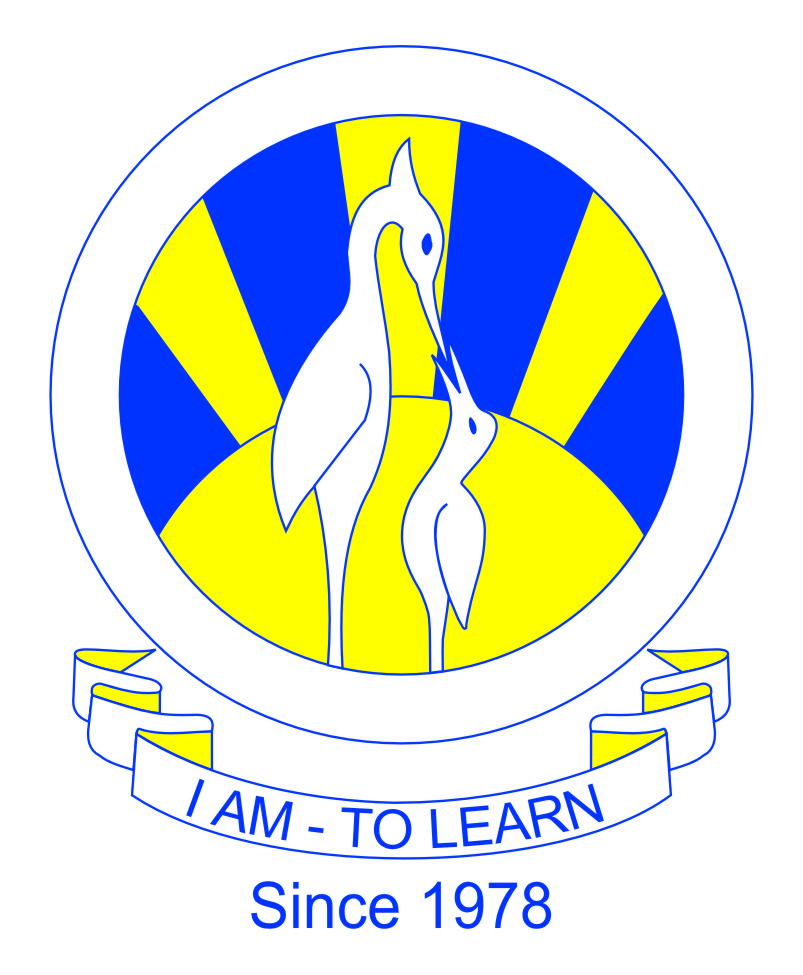 North Nazimabad Boys Campus2nd Monthly Test (1st Term)Mathematics (Paper A)Class 8Name: _____________________   Date: _______________ Section: ______ Max. Marks:   25Q1) Fill in the blanks:                                                                                                                               		  /4Expand   – 5 (2 – 3x) __________________.Factorize 5b (6x + y) – c (6x + y) _______________________.If (x + 3) (x - 1) = 0, then the value of x is _____________, _______________.The value of p in the following equation - 4 (p + 6) = 0 is ______________.Q2) Expand each of the following:                                                                                                                  	/6(4x -3y)2                                                                     ii)     4(2a -3b) – (3a – 7b)___________________________________________________________________________________________________________________________________________________________________________________________________________________________________________________________________________________________________________________________________________________________________________________________________________________________________________________Q3) Factorize the following:                                                                                                                    	        	 /48ab + 4ay + 4bx + 2xy                                             ii)  c2 – 11c + 28     ___________________________________________________________________________________________________________________________________________________________________________________________________________________________________________________________________________________________________________________________________________________________________________________________________________________________________________________Q4) Expand and simplify the following algebraic expressions.                                                                       	/4         (x – 1) (x2 + x +1)__________________________________________________________________________________________________________________________________________________________________________________________________________________________________________________________________________________________________________________________________________________________________________________________________________________________________________________________________________________________________________________________________________ Q5) Solve the following quadratic equations: 								/3                      4x2 – 25 = 0    _________________________________________________________________________________________________________________________________________________________________________________________________________________________________________________________________________________________________________________________________________________________________________________________________________________________________________________________________________________________________________________________________________________________________________________________________________________________________Q6) Factorize the following algebraic expression:   9m2 – (3m – 2n)2                                                             /4                                                                                           ORQ6) Solve the following equation: 9g2 = 6(g + 20)      ______________________________________________________________________________________________________________________________________________________________________________________________________________________________________________________________________________________________________________________________________________________________________________________________________________________________________________________________________________________________________________________________________________________________________________________________________________________________________________________________________________________________________________________________________________________________________________________________________________________________________________________________________________________________________